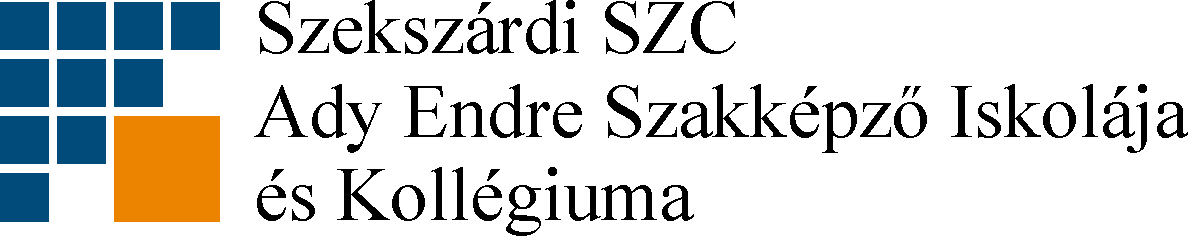 Szekszárdi Szakképzési Centrum Ady Endre Szakképző Iskola és Kollégium Nemzetköziesítési stratégia2016.A stratégia a TEMPUS Közalapítvány által összeállított „Módszertani útmutató az intézményi nemzetköziesítési stratégia megírásához” című kiadvány ajánlásai alapján készültA Szekszárdi Szakképzési Centrum Ady Endre Szakképző Iskola és Kollégium nemzetköziesítési stratégiája1. Nemzetköziesítési stratégia céljaA nemzetköziesítési stratégia megalkotásával az volt a célunk, hogy a képzés színvonalának emelése érdekében képessé váljunk a nemzetköziesítésben rejlő lehetőségek minél szélesebb körű kiaknázására. Továbbá fontosnak tartjuk a nemzetközi tevékenységek intézményi ismertségének erősítését, és a részvétel támogatását is.2. Küldetésnyilatkozat és jövőkép2.1 Intézményünk küldetésnyilatkozataAz Ady Endre Szakképző Iskola és Kollégium alapvető küldetése, hogy a Szekszárdi Szakképzési Centrum keretében az intézményegységek (tagintézmények) együttműködésében rejlő erőkre építve megőrizze és továbbfejlessze a szakképzésben eddig felhalmozott anyagi- és szellemi tőkét, elkötelezetten biztosítsa a térség fejlesztésének emberi erőforrás hátterét.Valljuk, hogy a szakmáját szerető és magas szinten művelő, felelősen és kulturáltan viselkedő ember minden korban alapvető társadalmi érték. A hozzá vezető úton az intézményünk szolgáltatásait választóknak egyenlő esélyt biztosítva irányt mutatni, segítséget nyújtani a hivatásunk.Törekszünk valamennyi olyan kompetencia fejlesztésére, amelyek a társadalmi és természeti környezetéért felelős állampolgári léthez, a munkaerő-piaci sikerességhez nélkülözhetetlenek. Tudjuk, hogy eredményeket kizárólag a partnereinkkel - hazai és nemzetközi partnerekkel egyaránt - való szoros együttműködések révén tudunk elérni, ezért törekszünk kapcsolatrendszerünk szélesítésére és elmélyítésére szűkebb és tágabb környezetünkben. 2.2 Az intézmény jövőképeOlyan, a Szekszárdi Szakképzési Centrum (SzSzC) keretében működő szakképző központtá válni:amely mérete, szervezettsége és korszerűsége folytán az SzSzC-ben erős érdekérvényesítő képességgel rendelkezik,amely képes a megyében működő intézmények együttműködésén alapuló integrált fejlesztések vezető szerepének betöltésére,amely gyorsan és hatékonyan tud reagálni a környezet igényeire és kihívásaira,amely a partneri kapcsolatok rendszerében SzSzC-vel koordinált, együttműködést generáló szerepre törekszik a szakképzéssel kapcsolatos folyamatok valamennyi elemében,amelynek inkluzív szemléletű képzései és szolgáltatásai, valamennyi korosztály számára lehetővé teszik a szakmai életút tervezését, előképzettségtől és szociális helyzettől függetlenül,amelynek folyamatai szabályozottak és dokumentáltak, ennek következtében folyamatosan elemezhetőek és javíthatók,ahol az egyes szakterületek egymást inspirálják és erősítik,amelyben az elektronikus írásbeliség alkalmazása kiterjed az iskolai élet valamennyi területére (adminisztráció, információáramlás, tanítás-tanulás, partneri kapcsolattartás)amelynek intézményegységei a nevelési - oktatási folyamatok egységessége folytán átjárhatóak, sajátosságaik megőrzése folytán egyediek,amelyben a pedagógusok ismerik és alkalmazzák:a korszerű tanulásszervezési eljárásokat, tanulásirányítási módszereket,az információs és kommunikációs technikákat,a kompetencia alapú képzést,team-munkát.amelyben a diákok, a szolgáltatásokat igénybe vevők:megalapozhatják a szakmai műveltséget, munkakultúrát,megszerezhetik a sikeres életpálya építéshez szükséges kompetenciákat,reális önismeret birtokában a személyiségüknek leginkább megfelelő tanulási stratégiát alkalmazhatják.amelyben középtávon (3-5 év) gyakorlattá válik az EU országokban „közös nyelvként” alkalmazott tanulási eredmény alapú képzéstervezés és –fejlesztés biztosítva a képesítések hazai és európai elismertethetőségét, összehasonlíthatóságát és átláthatóságát.amely az ERASMUS+ pályázatokban nem csak „küldő”, hanem „fogadó” intézményként is megjelenik.amely a Modern Városok Program keretében – a szakképzés fejlesztése érdekében – kapcsolatot épít ki Szekszárd Város határon túli testvérvárosainak szakképző intézményeivel. (Lehetséges partneri kör: Bezons (Franciaország, Becse (Szerbia), Tornio (Finnország), Bietigheim-Bissingen (Németország), Lugos (Románia), Waregem (Belgium), Ravenna (Olaszország).Jövőképünk további elemei:Az SzSzC létrejöttével iskolánk működése önállóbbá válik. A Centrum biztosítja a működés optimális erőforrás szükségleteket.Megerősödik a duális képzés, tanulóink nagyobb része külső gazdálkodó szervezetnél életszerű gazdálkodói körülmények között, tanulószerződés keretében végzi gyakorlatát.Növekszik a tanulószerződéssel foglalkoztatott diákjaink száma, aránya, ezzel rendszeres pénzügyi támogatáshoz juthatnak.Szakközépiskola szakgimnázium, illetve a szakgimnázium felsőoktatás között biztosított lesz az átjárási lehetőség mindkét irányban.Eltűnik a köztudatból a jelenlegi szakiskolai oktatás zsákutca jellege.EU-s vállalásnak megfelelően 2020-ra 10% alá csökken a szakképzettség nélkül iskolánkat elhagyó fiatalok aránya.3. Helyzetelemzés, működési környezet3.1 SWOT elemzés3.2 Jelenlegi működési környezetünkAz intézmény alapadataiNeve: Szekszárdi Szakképzési Centrum Ady Endre Szakképző Iskolája és Kollégiuma(Jogelődje: Szent László Térségi Integrált Szakképző Központ (SZLTISZK) Székhelyintézménye) Címe: 7100 Szekszárd, Széchenyi u. 2-14.OM azonosító: 203054Kiemelt alapfeladatokszakgimnáziumi nevelés-oktatás,szakközépiskolai nevelés-oktatás,szakiskolai nevelés-oktatás,kollégiumi nevelés, ellátás,iskolarendszerű felnőttoktatás,tovább, illetve átképzés,vizsgaszervezés,iskolarendszeren kívüli képzésben való részvétel (felnőttképzés).A képzés jellege, az iskola név- és fenntartóváltozásaiAz Ady Endre Szakképző Iskola Tolna megye legrégebbi és legnagyobb szakképző iskolája, múltja 1928-ig nyúlik vissza. 1971-ben alakult meg a sokak által még a mai napig is ezen a néven ismert 505. sz. Ipari Szakmunkásképző Intézet. (Nyílt napokon máig sokan így keresnek minket.) Infrastrukturális fejlesztések, továbbá a megyei szakképzés koncentrációja eredményeként 2007-től Szent László Egységes Középiskola, majd 2008-tól a Szent László Térségi Szakképző Központ (SZLTISZK) Székhelyintézménye néven folytattuk a szakemberképzést. Kormányzati szándéknak megfelelően további központosítás történt 2015-ben a szakképzés területén, így újabb névváltozás következett, megszűntek a TISZK-ek, helyettük létrejöttek a szakképzési centrumok. Az iskola az önállósodó jellegnek köszönhetően élt névváltoztatási jogával, így a 2016/17. tanévtől visszakaptuk régi, ismert nevünket, az Ady Endre Szakképző Iskolát. Az iskola szakmai jellegéhez kapcsolódóan főleg műszaki és szolgáltatóipari képzést folytat, valamint részt vesz a felnőttoktatásban, felnőttképzésben is. A jelenleg nálunk folyó képzések, oktatott ágazataink és szakmáink: informatika, közlekedés, szépészet, gépész, rendészet, elektronika, szakiskolások szakközépiskolája (2 éves szakma utáni érettségi képzés), gépi forgácsoló, karosszérialakatos, asztalos, villanyszerelő, kőműves, asztalos, autószerelő, informatikai rendszergazda technikus, gépgyártás-technológiai technikus, CNC gépkezelő, elektrotechnikus, autó-technikus, kozmetikus és fodrász.Fenntartók mentek, fenntartók jöttek…2008-2010: Szent László Térségi Integrált Szakképző Központ (SZLTISZK) kialakítása a Tolna Megyei Önkormányzat fenntartása mellett2012: intézményünk a megyei önkormányzatok konszolidációja folyományaként az akkor megalakuló, Tolna Megyei Intézményfenntartó Központ (TMIK) fenntartásába került2013: újabb fenntartóváltás a MIK- et a KLIK (Klebelsberg Intézményfenntartó Központ) követte2015: július 1-jével a szakképzésben, így a mi intézményünkben is megjelenik egy új fenntartó a Nemzetgazdasági Minisztérium (NGM)Tartalmi jellegű változások:az elmúlt kormányzati ciklusban megkezdődött a szakképzés átalakítása (duális képzés, három éves egységes szakmunkásképzés, iskola és a vállalkozások közös feladatellátása),Magyar Kereskedelmi és Iparkamara (MKIK) és a Kormány között megkötött megállapodás értelmében a szakképzésben jelentős szerepet kapott a MKIK,új Országos Képzési Jegyzék (OKJ) megközelítőleg felére csökkentette a megszerezhető szakmák számát (jelenleg 632),átalakították a szakképzési hozzájárulás rendszerét,bevezetésre kerültek a szakmánkénti normatívák az iskolai rendszerű szakképzésben,tovább erősítették a tanulószerződés rendszerét, már 9. évfolyamtól is köthető,szakiskolai tanulmányi ösztöndíj a hiány-szakképesítés megszerzése esetén,új, egyszerűbb vizsgáztatási rendszer került kialakításra,nyitott az út ahhoz, hogy a szakiskolát végzettek a jövőben akár két év alatt is érettségi vizsgát tehessenek,emelt szintű szakképesítések meghatározott kreditértékkel beszámításra kerülnek a felsőoktatási tanulmányokba.A tantestületA tantestület aktív létszáma 88 fő, ebből 14 óraadó pedagógus, 2 fő tartósan távol van, 5 fő áttanít más tagintézménybe is. A vezetőség összetétele: 1 fő igazgató, 4 fő helyettes (általános igazgató-helyettes, fejlesztési igazgató-helyettes, szakmai igazgató-helyettes, gyakorlati oktatás vezető). A tantestület 11 munkaközösségre tagolódik (5 közismereti, 5 szakmai, 1 kollégiumi), 40 osztályfőnök tevékenykedik az osztályok közösséggé formálásán. A nevelő-oktató munkát segítők száma 10 fő - iskolatitkár, tanügyi adminisztrátor, oktatás-technikus, könyvtáros, rendszergazda és pszichológus. A technikai dolgozók létszáma 21 fő. A nevelőtestület végzettsége megfelel a törvényi előírásoknak mind a szakgimnáziumi, mind a szakközépiskolai részen, informatikai kultúrája fejlett. A tantestület nagy része beszél valamilyen idegen nyelvet.Az intézmény tanulóközösségeAz intézmény tanulólétszáma jelenleg 892 fő, mely szám 42 osztályra oszlik. Szakgimnázium – 19 osztály – 413 főSzakképzés – 21 osztály – 456 főFelnőttoktatás – 2 osztály – 23 főA változatos, sokrétű képzési formáknak köszönhetően az iskola vonzáskörzete gyakorlatilag az egész megyére kiterjed, de megyén kívülről (Baranyából, Somogyból, Fejérből, Bácsból) is vannak diákjaink. Az iskola tanulóinak nagy hányada (80%) nem szekszárdi, egyéb településekről jár be. Az iskola területén működik a kollégium is. A képzési palettából adódóan a fiú tanulók aránya jóval magasabb a lányokénál. A tanulók szociális háttere általában rossz (sok a csonka család, a rossz anyagi körülmény). Talán ez is ok lehet a magas lemorzsolódási arányra. (Több tanév átlagában 10% körül mozog az iskolát képzettség nélkül elhagyók aránya.) A kezdő évfolyamokon előfordul, hogy megfeleződik egy osztály a 10. évfolyam kezdetére. Sok esetben nálunk derül ki, hogy a tanuló hatalmas hiányokkal kerül ki az általános iskolából, az alapvető kompetenciák terén, nehézséget okoz maga a tanulás, az olvasás, az írás, szövegértés és a matematikai-logikai ismeretekkel is vannak gondok. Az első néhány napot így már a tanulás tanulásával/tanításával töltjük a tanév elején. Sok a hátrányos/halmozottan hátrányos (HH/HHH) és a sajátos nevelési igényű (SNI) tanulónk, akik jelenleg nem vesznek részt fejlesztő képzésben, egyszerűen, mert nincs fejlesztő pedagógusunk, pedig nagy szükség lenne rá, csakúgy, mint egy gyermekvédelmi felelősre.Az intézmény infrastruktúrájaAz Ady Endre Szakképző Iskola és Kollégium hatalmas területen helyezkedik el Szekszárd központjában, sok esetben azonban mégis kicsi. (Nincs például egy olyan aulánk, ahol legalább a diákjaink egy részét leültethetnénk, rendezvényt szervezhetnénk). Az épületegyüttes egyik fele közel 100 éve épült („B” jelű épület), mostanra a felújítása elkerülhetetlen. Városképileg meghatározó épületről van szó megmentése reményeink szerint nemcsak szóban fontos a Szekszárd Városnak és a fenntartó Nemzeti Szakképzési és Felnőttképzési Hivatalnak. Az épületegység 5 részre tagolódik („A”, „B” „T”, „K”, „V” jelű épületek), 3 tanárival, számos szertárral, 2 tornateremmel (még így is nehezen kivitelezhető a mindennapos testnevelés, a szomszédos főiskola tornatermében, uszodájában is vannak testnevelés órák), egy könyvtárral, számos osztályteremmel és szaktanteremmel. A könyvtári könyvállomány közel 20.000 könyvet foglal magába, fejlesztésből azonban sosem elég, főleg az újabb szakmai könyvek hiányoznak, melyek egy része sajnos még egyszerűen nem létezik. Az udvaron fedett kerékpártároló van, a kollégium épületében pedig menza és iskolai büfé működik. Infrastruktúrafejlesztést támogató pályázatoknak (TIOP) köszönhetően az iskola jól felszerelt, számos informatikai eszköz áll rendelkezésre, sok tanterem interaktív táblával felszerelt. Az alapeszközök ugyan megvannak, fejlesztésekre kevés lehetőség van, a rendszer kezd elavulni, lassulni. Az iskolai hálózaton belső levelezési rendszert, intranetet és SNW rendszerű elektronikus naplót működtetünk. A naplón keresztül a diákok és szüleik egyaránt nyomon követhetik az osztályzatokat, fontosabb hivatalos bejegyzéseket – talán ezért sem érzik szükségesnek a szülők a szülői értekezletet és fogadó órát, hisz sok szükséges információt megkapnak otthon is. A felszerelt termek mellett hordozható gép és vetítő (projektor) is rendelkezésre áll. Intézményi kapcsolatrendszerMunkaerőpiacAz iskola szakképző iskola, így fő profilja a szakképzés. Fontosnak tartjuk a kapcsolati rendszer kiépítését helyi cégekkel, vállalkozásokkal, munkaügyi hivatalokkal, így feltérképezve mire is van igénye a munkaerőpiacnak környezetünkben. Az iskola vezetése rendszeresen részt vesz a környező települések általános iskoláinak szülői értekezletein is a szekszárdiak mellett, hiszen tanulóink túlnyomó többsége Tolna megye falvaiból kerül ki. Több „Jó gyakorlattal” rendelkező referenciaintézmény vagyunk. Az iskola támaszkodik a külső gyakorlati helyek humánerőforrására (ezek száma folyamatosan nő, hisz már a szakgimnáziumi ágazati képzésben részt vevő diákok is külső gyakorlati hellyel rendelkeznek). A tanév során több állandó rendezvényünk van, nyílt nap, nyitott műhelyek, valamint a tavaly első ízben megrendezett Szakmák Éjszakája programba is bekapcsolódtunk. Fontos célunk, hogy a munkaerőpiac figyelembe vételével képezzük diákjainkat, így oktatunk hiányszakmákat, lehetőséget adva a rossz, hátrányos körülmények között élőknek az ösztöndíj rendszerbe való bekapcsolódásra. Szülői házA szülőkkel való kapcsolattartás problémás terület. A tanév során három alkalommal tartunk szülői értekezletet és fogadó órát. Sok esetben alig van jelen pár szülő, ez persze köszönhető annak is, hogy messze laknak, nem tudják megoldani a munka utáni bejutást Szekszárdra. Van, aki ennek ellenére érdeklődik telefonon az osztályfőnöktől, szaktanártól, de előfordul, hogy csak a beiratkozásnál és a ballagásnál találkozunk egyes szülőkkel. Az iskola-szülői ház kapcsolaton lenne mit javítani a jövőben. Nemzetközi kapcsolatokAz Erasmus+ program keretében több éve intézményi mobilitási projekteket valósítunk meg. Eddigiekben, Spanyolországban és Németországban diákjaink munkahelyi szakmai gyakorlaton vettek részt. A nyelvi, kulturális és szakmai felkészítés a projekt szerves részét képezi. A gyakorlati idő általában 4-6 hét időtartamról szólt. A szakképzés - iskolánkban működő - mindhárom formájában részt vevő tanulók (szakközépiskola, szakiskola, technikusképzés) bekapcsolódtak a projektbe. A kiutazók között egyaránt előfordultak kiskorúak, valamint hátrányos helyzetűek, így minden alkalommal kísérő pedagógusok utaztak a diákokkal.Nemzetköziesítési stratégiánk részeként a külföldi kapcsolatrendszerünk bővítését tűztük ki célul. Ennek megfelelően más országból érkező szakképzési tanulók fogadóintézményévé kívánunk válni. A gyakorlati képzést intézményünk tanműhelyiben szerveznénk, ami az elvárásoknak megfelelően kiegészülne külső munkahelyen, illetve gyakorlati helyen történő képzéssel is. Nemzetközi vonatkozású másik kiemelt fejlesztési terület a határokon túl élő, magyarlakta területeken lévő – Szekszárd Várossal testvérvárosi kapcsolatot ápoló – települések szakképző intézményeivel való kapcsolatfelvétel. (Határon átnyúló együttműködés kiépítése, az érintett iskolák meghívása, bevonása első lépésként a 2017. évi „Szakmák éjszakája”, „Szakmák hete” programba)3.3 Az intézmény működési környezetének kihívásai3.3.1 KlienscsoportokTanulókSzakképzésbe (iskolánkba) belépő tanulók összetétele. Minél inkább tapasztalható a motivációhiánnyal, előképzettségi hiányokkal (általános iskolában megszerezhető alapok hiányával) küszködő diákok megjelenése iskolánk kezdő évfolyamán.Tanulóink mintegy 10%-a lemorzsolódik (főleg a szakiskolából), mert az általános iskolából érkezők jelentős hányada nem rendelkezik az alapkompetenciákkal.Tanulólétszám csökkenés elsősorban a szakiskolát érintette mind mennyiségi, mind „minőségi” értelemben hátrányosan.A szakképzésben magas arányban tanulnak hátrányos helyzetű, halmozottan hátrányos helyzetű diákok. Ugyancsak magas a sajátos nevelési igényű (SNI), továbbá a beilleszkedési, tanulási, magatartási (BTM) gondokkal küzdő tanulók aránya.A diákok nagyon nagy hányada (kb. 90%-a) bejáró a környező településekről (korán kelnek, későn érnek haza, autóbuszok, vonatok indulásához igazodnak), így rendkívül nehéz tanórán kívüli (délutáni) programokat szervezni az iskolában.MunkaerőpiacA szakképzési rendszernek, benne saját iskolánknak megfelelő válaszokat kell adni a gazdaság és a munkaerőpiac folyamatosan változó és megújuló kihívásaira.Alacsony a tanult szakmájában elhelyezkedő iskolánkban szakképzettséget szerző tanulók száma, aránya.Társadalmi környezetA város a megye gazdaságának (figyelembe véve a paksi erőműbővítéssel kapcsolatos igényeket is) több, megfelelően képzett szakmunkásra és technikusra van szüksége, mint amennyit jelenleg iskolánk képez (villanyszerelők, gépi forgácsolók, hegesztők, autó-technikusok stb.)A magyar társadalomban az iskoláskorú népesség száma tartósan csökken. (A középiskolás korosztály létszáma még drasztikusabban, mintegy hatodával csökkent az elmúlt évtizedekben.)A nem formális, informális tudások, készségek megfeleltetése, beépítése az iskolai kimeneti követelmény sorába, képzést lezáró kompetenciamérés kidolgozása.Meghosszabbodott képzési idő (4+1, 3+2) leszállított tankötelezettségi korhatár (16 év) ellentmondásának újragondolása.3.3.2 ErőforrásokMunkatársakA tanulók hátrányos társadalmi-gazdasági helyzetére, illetve a hátránykompenzációra tekintettel igen jelentős szerepet kellene, hogy kapjon a nevelést-oktatást támogató segítő hívatásoknak, szakembereknek (iskolapszichológus, fejlesztő pedagógus, szociális munkás, ifjúságvédelmi felelős, szabadidő-szervező stb.)Családlátogatás, családdal való együttműködés erősítése, ifjúságvédelmi jelzőrendszerben való aktív részvétel, egészségnevelés, kábítószer-ellenes, dohányzás leszoktató hatékony programok megvalósítása.„Elöregedő” nevelőtestület, fluktuáció magas aránya.Nagy oktatási tapasztalattal rendelkező, magasan kvalifikált (felsőfokú szakképzettséggel rendelkező) munkatársakat, szakembereket „elszívják” az oktatásból a jelentős jövedelmet biztosító vállalkozások.Gazdasági környezetAnnak ellenére, hogy a munkanélküliség térségünkben 8-10% körüli értéken mozog a vállalkozások részére nem áll rendelkezésre megfelelő számban szakképzett fiatal munkaerő (pl.: villanyszerelők)Modern termelésbe bevonható, jól képzett és megbízható, megfelelő alapismeretekkel rendelkező munkavállalók képzése a 15-20 éves korosztály körében.Esélyteremtő, kompetenciákat, elkötelezettséget biztosító ösztöndíjprogramok indítása, kiterjesztése a lemorzsolódás, helyben maradás ösztönzése érdekében.Intézmény, menedzsmentHátránykompenzációt szolgáló szerkezeti, pedagógiai, módszertani, intézményfejlesztés kezelése.Pedagógusminősítés, pedagógiai-szakmai ellenőrzés (tanfelügyelet), intézményi önértékelés rendszerbe szervezése a minőségi nevelés-oktatás eszközeiként.A diákok sajátos igényeihez igazodó tanulásszervezés megkívánja a folyamatos megújulást, rugalmasságot, megfelelő tartalmat, újszerű pedagógiai megközelítést.Az intézmény menedzsmentjének felelőssége, hogy az előző pontban megfogalmazott kihívásokra felkészítse a nevelőtestületet.4. Kihívások, stratégiai és a fejlesztési célok, feladatok4.1 Szakképzés előtt álló kihívások, amelyekre a célképzés során figyelmet kell fordítanunkTanulólétszám csökkenéseKözépfokú oktatásba belépő tanulók összetétele jelentősen megváltozott az utóbbi évtizedben. Gimnáziumba és szakközépiskolába járók számában kisebb csökkenés történt, mint a szakiskolában. A tanulólétszám csökkenés nem volt egyenletes, a szakiskolákat mind mennyiségi, mind a tanulói „minőség” tekintetében hátrányosan érintette.Az Ady Endre Szakképző iskolában is jelentős tanulólétszám csökkenés figyelhető meg. A 2008-as 1.400 fős induló tanulólétszám 2016-ra 900 főre apadt. Az 500 fős csökkenés megközelítőleg 35%-os visszaesést jelent.LemorzsolódásÁltalánosságban kijelenthető, hogy a tanulók harmada lemorzsolódik a szakiskolából. Tanév végi létszámból a tovább nem lépők aránya országosan 17%, különösen magas a lemorzsolódás a 9. évfolyamon. Kiemelt jelentőséget ad a jelenségnek, hogy az EU 2020-ra 10%-alá kívánja vinni a korai iskolaelhagyók arányát a huszonnyolc tagállam vonatkozásában. Magyarország vállalta a megállapított arány teljesítését, ami egyben azt is jelenti, hogy a cél elérésére rendelkezésre álló öt évben jelentős intézkedéseket kell megtenni annak érdekében, hogy a vállalás megvalósuljon.Első lépésként - régi hiányt pótolva – definiálásra került a köznevelésről szóló 2011. évi CXC. törvényben a lemorzsolódás fogalma. (lemorzsolódással veszélyeztetett tanuló: az a tanuló, akinek az adott tanévben a tanulmányi átlageredménye közepes teljesítmény alatti vagy a megelőző tanévi átlageredményéhez képest legalább 1,1 mértékű romlást mutat, és esetében komplex, rendszerszintű pedagógiai intézkedések alkalmazása válik szükségessé.)Szerencsére intézményünkben a lemorzsolódás mértéke évek óta alatta marad a 10%-os küszöbértéknek, de ennek ellenére jelentős létszámban hagyják el tanulók az iskolát szakképzettség nélkül.Tanult szakmában történő elhelyezkedésAlacsony a szakmájukban elhelyezkedő tanulók aránya, országos szinten mintegy 20% körül mozog.Évek óta igyekszünk a nálunk szakképzettséget szerző fiatalemberek pályájának alakulását figyelemmel kísérni a magunk sajátos eszközeivel, mert nem működik központi pályakövetési rendszer. A szakképzettség megszerzését követő fél év elteltével kérdőívet juttatunk el volt tanítványaink utolsó ismert e-mail címére, és többek között az után érdeklődünk, hogy tanult szakmájában sikerült-e elhelyezkednie. 2014-ben 485-en szereztek szakképzettséget az akkori Szent László Szakképzőben, a nekik elektronikus úton megküldött kérdőívet 231-en tekintették meg (43%), de csak 140-en válaszolták meg (28%), így a kapott eredmények nem tükrözik a valós képet.Hátrányos/halmozottan hátrányos helyzetA szakképzésben magas arányban tanulnak hátrányos és halmozottan hátrányos helyzetű tanulói csoportok. Az Ady Endre Szakképző minden tízedik tanulója (10%) hátrányos helyzetű (HH), ezen belül 60%-uk halmozottan hátrányos helyzetű.Kompetenciamérési eredményekAz évente megszervezésre kerülő országos kompetenciamérés (OKM) - ami minket 10. évfolyamon érint - eredményei alapján megállapítható, hogy az összteljesítmény mindkét iskolatípusban (szakközépiskola, szakiskola), mindkét mérési területen (szövegértés, matematika) romló tendenciát mutat. Nagyon elgondolkodtató az a tény, hogy a szakképzésben tanuló 10. évfolyamos diákok nem érik el az általános iskola 6. évfolyamának átlagpontszámait.Versenyképességbeli lemaradás a nemzetközi munkamegosztásbanMagyarország a Visegrádi Ország-csoport (Lengyelország, Csehország, Szlovákia, Magyarország) viszonylatában a vezető szerepből a sereghajó pozícióba csúszott vissza az elmúlt években.4.2 Kihívásokra épülő stratégiai célok, indoklássalTanulólétszám csökkenésének megállítása, 1.000 fő körüli tanulólétszám stabilizálása.Indoklás: a magyar gazdaságnak, Dél-dunántúli régiónak, Tolna megyének (paksi erőműfejlesztés) több, megfelelően képzett szakmunkásra és technikusra van/lesz szüksége, mint amennyit az Ady Endre Szakképző Iskola képez)Az iskolát idő előtt – szakképzettség megszerzése nélkül – elhagyó tanulók arányának éves szinten 5% alá szorítása.Indoklás: az általános iskolákból alacsony ismeret és tudásszinttel (kompetenciákkal) rendelkező tanulók nagy számban lépnek be az Ady Endrébe, ahol ezt a hiányosságot kompenzálni kell, hogy a lemorzsolódást csökkentsük.Tanult szakmájukban elhelyezkedő - volt diákok - aránya 10%-kal növekszik öt éven belül.Indoklás: a nem tanult szakmájukban elhelyezkedő fiatalemberek képzési költsége a társadalom, gazdaság részéről „kidobott” pénznek tekinthető. Főleg akkor beszélhetünk veszteségről, ha szakképzettséget nem igénylő munkakörben (közmunka) kerül alkalmazásra a fiatal, illetve, ha a pályakezdő munkanélküliként kezdi felnőtt életét.Alapvető a hátránykompenzációt szolgáló szerkezeti, pedagógiai, módszertani, intézményfejlesztési szükséglet kezelése.Indoklás: a szakképzésben a középfokú iskolákhoz viszonyítva jóval magasabb a hátrányos és a halmozottan hátrányos helyzetű tanulók aránya, ezért az Ady Endre Szakképző Iskolában a korábbinál nagyobb hangsúlyt kell fektetnünk.Kompetenciamérésben tapasztalható teljesítménycsökkenés intézményi szintű megállítása, szakiskolások eredményeinek közelítése a szakközépiskolások eredményéhez.Indoklás: a szakképzésben jelentősen csökkent a közismereti órák száma (12 óra/hét, amelyből 5 testnevelés). Ahhoz, hogy a 10. évfolyamon esedékes mérési eredményekben előbbre lépjünk, a diákjaink sajátos igényeihez jobban igazodó tanulásszervezési eljárásokat kell alkalmaznunk.Szakképzés sajátos eszközeivel hozzájárulni ahhoz, hogy Magyarország versenyképességi pozíciója javuljon térségünkben.Indoklás: a szakképző intézményeknek, így az Ady Endre Szakképző Iskolának is jelentős lépéseket kell tennie a minél színvonalasabb oktatás érdekében, ezzel segítve a „munkaerő-megrendelő” hazai gazdaságot az előrelépésben.További stratégiai célokKépesítések nemzetköziesítése,Az iskola nemzetközi pozícióinak erősítése olyan partnerségek által, melyeket a kölcsönös és fenntartható előnyök jellemeznek,Olyan intézményi kultúra fejlesztése, amely a nemzetköziesítésen alapszik,A tanterv interkulturális dimenziójának erősítése a nemzetközi viszonylatban is versenyképes szaktudás érdekében.A nemzetköziesítési stratégia megalkotásának célja, hogy képessé váljunk a nemzetköziesítésben rejlő lehetőségek minél szélesebb körű kiaknázására a képzés színvonalának emelése érdekében.4.3 Feladatok a célok elérésének érdekébenEgységes szemléletű pedagógiai kultúra kialakításaintézményegységek szakmai hagyományainak megőrzése mellett, egységes szemléletű pedagógiai kultúra kialakítsa,a korábbi években lezárult fejlesztési projektek (SZFP, HEFOP, IPR, TÁMOP) eredményei beépüljenek a napi működésbe,optimális feltételeket teremtünk a kommunikáció (anyanyelvi, idegen nyelvi, informatikai írástudás) elsajátításához és alkalmazásához az intézmény életének különféle színterein,a személyiség- és közösségfejlesztés területén a hangsúlyt a kulturális, erkölcsi, állampolgári, szakmai értékek tiszteletére, elfogadására, követésére helyezzük.A belső átjárhatóság biztosításaa belső átjárhatóság fő célja a pályakorrekció és a lemorzsolódás csökkentése,az intézményi folyamatok fejlesztésben biztosítjuk az iskolatípusok közötti átjárhatóságot, lehetővé tesszük ez által a pályakorrekciót,biztosítjuk az intézményen belüli, továbbá a tagintézmények közötti átjárhatóságot.Az esélyegyenlőség megteremtésekülönböző szocio- kulturális háttérrel rendelkező tanulóinkat felkészítjük az egész életen át történő tanulásra,szolgáltatásainkkal megteremtjük a feltételeket ahhoz, hogy ezt legtovább és legeredményesebben iskoláink falai közt gyakorolhassák,differenciált módszerekkel lehetővé tesszük valamennyi tanuló számára annak a tudásnak, azoknak a kompetenciáknak a megszerzését, amelyre egyénileg képes,lehetőségeinknek megfelelően megszervezzük a sajátos nevelési igényű tanulók egyéni fejlesztését,kulturális, multikulturális értékek megismerésére, elfogadására, elfogadtatására, a demokratikus társadalmi értékek, az állampolgári jogok és kötelességek megismertetésére nevelünk.Hatékony beiskolázásbeiskolázásunkat folyamatosan alakítjuk partnereink, továbbá a munkaerőpiac igényeihez, az MFKB útmutatásaihoz igazodva, megfelelő vonzerőt biztosítunk az utánpótlás érdekében, minél több tanuló válasszon az általunk kínált lehetőségekből.A szakember utánpótlás biztosításaaz erőforrások leghatékonyabb elosztásával a moduláris rendszerű szakképzés intézményi szintű összehangolását megvalósítjuk,szakmai fejlesztéseinket a munkaerőpiac elvárásaihoz igazítjuk,az iskolarendszerű szakképzésben és a felnőttképzésben megteremtjük az elmélet és a gyakorlat összhangját.Hatékony külső erőforrás bevonásrendszeresen kihasználjuk a pályázatok nyújtotta lehetőségeket, kiemelt figyelmet fordítunk a szakképzés modernizációjával kapcsolatos lehetőségekre,bővítjük nemzetközi kapcsolatainkat,nevelés-oktatás folyamatában kiemelt figyelmet fordítunk a szülőkkel, a gyakorlati képzésben részt vevő gazdálkodó szervezetekkel, a belépésre felkészítő iskolákkal, támogatóinkkal való kapcsolattartásra.4.4 Fejlesztési célok, feladatokA fejlesztési célok a szervezet működtetéséhez kapcsolódó különböző távú célok, melyek a stratégiai célokból vezethetők le, azok megvalósításához járulnak hozzá. A fejlesztési célok megvalósítása során elért eredmények lépésről-lépésre visznek közelebb bennünket a stratégiai céljaink, s velük a jövőképünk elérése felé. A szakmai munkaközösségek intézményi együttműködésének kialakítása, a jó gyakorlatok átadásának, a horizontális tanulásnak a megszervezése.A szakmai képzés elméletének és gyakorlatának folyamatos fejlesztése a korszerű technikáknak és a munkaerő-piaci igényeknek megfelelően.Az alapkompetenciák fejlesztése valamennyi iskolatípusban.A tanulási hátrányok csökkentése, ide értve a diszfunkcionális hátrányokat is.A halmozottan hátrányos helyzetű tanulók integrációs képesség-kibontakoztató felkészítése.A tanulási technikák alakítása, fejlesztése.Az elektronikus információáramlás tárgyi és személyi feltételeinek megteremtése az intézményközi együttműködés, az egységes gyakorlat kialakítása érdekében.Módszertani megújulás a korszerű tanítási-tanulási folyamatnak megfelelően, kiemelten a mérés- értékelés területén.A pályázatok folyamatos figyelése, pályázatíró team létrehozása.Környezettudatos szemlélet kialakítása.További fejlesztési célokAz Erasmus+ programban az egyes projekteket a fejlesztési célok szolgálatába kell állítani, s ezek a projektek egymásra épülve, összeadódva járulhatnak hozzá hosszú távon a stratégia sikeréhez.Mobilitások promóciója, minőségbiztosítása, elismerése,Fenntarthatóság érdekében a nemzetközi kapcsolataink forrásainak diverzifikálása,Nemzetközi kapcsolataink stratégiai (célokhoz kötött) bővítése/fejlesztése,Szervezeti tudás a nemzetköziesítésről, disszemináció erősítése, „nemzetköziesítés itthon”,Idegennyelvű honlap fejlesztése a nemzetköziesítésben használható technológiák használatának támogatása,Helyi gazdálkodó szervezetek nemzetközi kapcsolatainak felmérése, hasznosítása, együttműködési lehetőségek feltérképezése,Nemzetköziesítéshez kapcsolódó munkaformák, módszertan, menedzsment célzott fejlesztése,Nemzetköziesítéshez kapcsolódó intézményi kompetenciák célzott fejlesztése (pl.: idegennyelv-tudás fejlesztése)4.5 Elvárt eredmények és az azokhoz kapcsolódó indikátorok meghatározásaStratégiai célokhoz kapcsolódó indikátorokFejlesztési célokhoz kapcsolódó indikátorok4.6 Logikai keretmátrixA következő táblázatban egy a résztvevők, érintettek által is követhető logikai láncolatba szerveztük az előző fejezetekben bemutatott célokat, feladatokat, elvárt eredményeket.5. Akcióterv kidolgozása, szervezeti támogatásAz elvárt eredmények meghatározását követően tudjuk megkezdeni a stratégia megvalósítását szolgáló akciótervek, s bennük a konkrét tevékenységek kidolgozását, de ezeket az Erasmus+ mobilitási tanúsítvány pályázathoz már nem szükséges benyújtani. Akciótervek kidolgozásakor megfogadjuk azt a tanácsot, hogy a tevékenységekről csak azután szabad gondolkodni, ha már tisztáztuk a célokat, az elvárt eredményeket, és az ezeket mérő indikátorokat.A stratégia felülvizsgálatának időszakában (2016 október-november) az akcióterv kidolgozásával még nem végeztünk. A készülő akciótervben szerepeltetni fogjuk a szakértő által nevesített területeket, továbbá a nemzetköziesedési stratégiában megfogalmazottakért, illetve a kapcsolódó tevékenységekért felelős szervezet bemutatását is elvégezzük.Akcióterv6. Stratégia jóváhagyása és nyilvánossága, vezetői elkötelezettség6.1 Vezetői elkötelezettségA Szekszárdi SzC Ady Endre Szakképző Iskola és Kollégium vezetősége kinyilvánítja elkötelezettségét jelen nemzetköziesítési stratégia végrehajtásában.Szekszárd, 2016 …………..						------------------------Juhász Gábor igazgató6.2 JóváhagyásJelen felülvizsgált „Nemzetköziesítési stratégiát” az Ady Endre Szakképző Iskola és Kollégium nevelőtestülete a 2016. ……………..  nevelőtestületi értekezleten megismerte és bevezetését jóváhagyta.Szekszárd, 2016. ……………						------------------------Mátis Ferenc KT elnök6.3 Nyilvánosság biztosításaJelen „Nemzetköziesítési stratégia” az Ady Endre Szakképző Iskola és Kollégium Honlapján (http://www..........................) 2016. …………….. valamennyi érdeklődő számára elérhető.Erősségekszakképzés területén megszerzett több évtizedes tapasztalat,jól felkészült pedagógusok, szakoktatók,széles képzési kínálat mind az iskolarendszerű, mind a felnőttképzés területén,kollégiumi ellátás biztosítása valamennyi kérvényezőnek,széles, változatos kapcsolatrendszer a társadalmi környezetben,önálló hatáskörrel rendelkező, kihívásokra gyorsan reagálni tudó intézményvezetés.Gyengeségekelavult infrastruktúra (eszközpark, tanműhelyek)elöregedő infokommunikációs technológiamindennapos testnevelés eredményes megszervezésének tornaterem hiányanevelőtestület fizikai széttagoltsága (három tanári, információáramlás akadályozása),szülői közösség aktivizálása, közösségépítésbe való bevonása,diákok személyiségfejlesztésében rejlő lehetőségek ki nem használása.Lehetőségekszakképzési pedagógus életpálya modell kialakításával a gyakorlati oktatók elismerése, megbecsülése,szakképzési centrum erőforrásaira (humán, infrastruktúra, intézményhálózat) való támaszkodás,„modern városok” program keretében Szekszárd városnak megítélt – szakképzés helyi erősítését szolgáló céltámogatásból minél nagyobb részarány megszerzése,igazodás a magyar képzési keretrendszer (MKK) elvárásaihoz,nemzetközi együttműködések, mobilitási projektek fokozása,beiskolázásunk hatékonyságának növelése.nyitás új képzési formák, így a rendészeti és honvédelmi ágazat irányábaVeszélyekelöregedő nevelői közösség,nagy tapasztalattal rendelkező szakoktatók, szakemberek elhagyják az iskolát jövedelmezőbb állások csábításának engedve,csökkenő tanulólétszám,korai iskolaelhagyás (lemorzsolódás),szakképzés átalakításához szükséges jogszabályok megjelenésének elakadása,többszöri, jelentős átalakítás, fenntartóváltás pedagógusoknak szülőknek, menedzsmentnek átmeneti nehézségeket okoz.Stratégiai célokFő indikátorokKépesítések nemzetköziesítése- EUROPASS, ECVET tanúsítványok száma, százalékos változása az előző tanévi adatokhoz viszonyítva (%)- Nemzetközi vállalkozásokhoz felvett végzettek arányának változása az előző évi adatokhoz képest (%)Az iskola nemzetközi pozícióinak erősítése olyan partnerségek által, melyeket a kölcsönös és fenntartható előnyök jellemeznek- Nemzetközi kapcsolatok száma, százalékos változása az elmúlt tanévvégi adatokhoz viszonyítva (%)Olyan intézményi kultúra fejlesztése, amely a nemzetköziesítésen alapszik- Nyertes pályázatok és a megírt (benyújtott) pályázatok aránya. (%)- Mobilitáson részt vett tanulók nyelvtudásának javulása a részt nem vettekhez képest (%)A tanterv interkulturális dimenziójának erősítése a nemzetközi viszonylatban is versenyképes szaktudás érdekében- Bázisiskolai vagy gesztorintézményi szerepek száma. (db)- Nemzetközi együttműködésben kidolgozott tananyagok arányának növekedése (%)Fejlesztési célokFő indikátorokMobilitások promóciója, minőségbiztosítása, elismerése- Külföldi tanulmányúton részt vevő szakképzői pedagógusok/szakoktatók aránya a teljes pedagógus/szakoktató létszámhoz viszonyítva (%)- Külföldi partnerintézmények száma (db)Fenntarthatóság érdekében a nemzetközi kapcsolataink forrásainak diverzifikálása- Más szervezetekkel közösen indított fejlesztési projektek száma (db)- Mobilitásban részt vevő tanulók száma (db)Nemzetközi kapcsolataink stratégiai (célokhoz kötött) bővítése/fejlesztése- Adott nemzetközi projektben érintett iskolai pedagógusok aránya (%)- Mobilitásban részt vevő pedagógusok/szakoktatók száma (db)Szervezeti tudás a nemzetköziesítésről, disszemináció erősítése, „nemzetköziesítés itthon”Disszeminációs eseménnyel (rendezvénnyel) igazolhatóan elértek aránya az intézmény teljes alkalmazotti közösségének összlétszámához viszonyítva (%)Idegennyelvű honlap fejlesztése a nemzetköziesítésben használható technológiák használatának támogatásaLegalább középfokú nyelvvizsga-bizonyítvánnyal rendelkező pedagógusok/szakoktatók aránya a teljes pedagógus/szakoktató létszámhoz viszonyítva (%)Helyi gazdálkodó szervezetek nemzetközi kapcsolatainak felmérése, hasznosítása, együttműködési lehetőségek feltérképezéseA megszerzett tudás gazdaság elvárásainak való megfelelőségeNemzetköziesítéshez kapcsolódó munkaformák, módszertan, menedzsment célzott fejlesztése- Közösségi forrásból támogatott képzésben részt vevők aránya az összes képzésben részt vevőhöz viszonyítva (%)- Átvett tananyagok száma (db)Nemzetköziesítéshez kapcsolódó intézményi kompetenciák célzott fejlesztése- Idegennyelv-tudással rendelkező fő munkaviszonyban foglalkoztatott pedagógusok aránya a fő munkaviszonyban foglalkoztatott pedagógusok összlétszámához viszonyítva (%)- Nyelvtanfolyamon részt vett munkatársak száma (db)KihívásokStratégiai célokFejlesztési célokFeladatokElvárt eredményekTanulólétszám csökkenéseTanulólétszám csökkenésének megállítása, 1.000 fő körüli tanulólétszám stabilizálása.A belső átjárhatóság biztosításaA pedagógusok külföldön szerzett tapasztalatai erősítik az iskola keresettségét.Tanulólétszám csökkenéseTanulólétszám csökkenésének megállítása, 1.000 fő körüli tanulólétszám stabilizálása.Az esélyegyenlőség megteremtéseA pedagógusok külföldön szerzett tapasztalatai erősítik az iskola keresettségét.Tanulólétszám csökkenéseTanulólétszám csökkenésének megállítása, 1.000 fő körüli tanulólétszám stabilizálása.Hatékony beiskolázásA pedagógusok külföldön szerzett tapasztalatai erősítik az iskola keresettségét.LemorzsolódásAz iskolát idő előtt – szakképzettség megszerzése nélkül – elhagyó tanulók arányának éves szinten 5% alá szorítása.Egységes szemléletű pedagógiai kultúra kialakításaSzemléletváltás következik be az iskolavezetésben és a nevelőtestületben.Szakmai megújulás jellemzi a nevelőközösséget.LemorzsolódásAz iskolát idő előtt – szakképzettség megszerzése nélkül – elhagyó tanulók arányának éves szinten 5% alá szorítása.Az esélyegyenlőség megteremtéseSzemléletváltás következik be az iskolavezetésben és a nevelőtestületben.Szakmai megújulás jellemzi a nevelőközösséget.LemorzsolódásAz iskolát idő előtt – szakképzettség megszerzése nélkül – elhagyó tanulók arányának éves szinten 5% alá szorítása.Hatékony külső erőforrás bevonásSzemléletváltás következik be az iskolavezetésben és a nevelőtestületben.Szakmai megújulás jellemzi a nevelőközösséget.LemorzsolódásAz iskolát idő előtt – szakképzettség megszerzése nélkül – elhagyó tanulók arányának éves szinten 5% alá szorítása.A szakmai munkaközösségek intézményi együttműködésének kialakítása, a jó gyakorlatok átadásának, a horizontális tanulásnak a megszervezése.Szemléletváltás következik be az iskolavezetésben és a nevelőtestületben.Szakmai megújulás jellemzi a nevelőközösséget.LemorzsolódásAz iskolát idő előtt – szakképzettség megszerzése nélkül – elhagyó tanulók arányának éves szinten 5% alá szorítása.Módszertani megújulás a korszerű tanítási-tanulási folyamatnak megfelelően, kiemelten a mérés- értékelés területén.Szemléletváltás következik be az iskolavezetésben és a nevelőtestületben.Szakmai megújulás jellemzi a nevelőközösséget.Tanult szakmában történő elhelyezkedésTanult szakmájukban elhelyezkedő - volt diákok - aránya 10%-kal növekszik öt éven belül.A belső átjárhatóság biztosításaIskolánkban szakképzettséget szerző diákok a Centrum átlagánál magasabb arányban helyezkednek el tanult szakképesítésükben.Tanult szakmában történő elhelyezkedésTanult szakmájukban elhelyezkedő - volt diákok - aránya 10%-kal növekszik öt éven belül.Hatékony beiskolázásIskolánkban szakképzettséget szerző diákok a Centrum átlagánál magasabb arányban helyezkednek el tanult szakképesítésükben.Tanult szakmában történő elhelyezkedésTanult szakmájukban elhelyezkedő - volt diákok - aránya 10%-kal növekszik öt éven belül.A szakember utánpótlás biztosításaIskolánkban szakképzettséget szerző diákok a Centrum átlagánál magasabb arányban helyezkednek el tanult szakképesítésükben.Hátrányos/halmozottan hátrányos helyzetAlapvető a hátránykompenzációt szolgáló szerkezeti, pedagógiai, módszertani, intézményfejlesztési szükséglet kezelése.Egységes szemléletű pedagógiai kultúra kialakításaA tanulók elhelyezkedési esélyei növekszenek, a sikeres életpályához szükséges készségeik fejlődnek.Hátrányos/halmozottan hátrányos helyzetAlapvető a hátránykompenzációt szolgáló szerkezeti, pedagógiai, módszertani, intézményfejlesztési szükséglet kezelése.Az esélyegyenlőség megteremtéseA tanulók elhelyezkedési esélyei növekszenek, a sikeres életpályához szükséges készségeik fejlődnek.Hátrányos/halmozottan hátrányos helyzetAlapvető a hátránykompenzációt szolgáló szerkezeti, pedagógiai, módszertani, intézményfejlesztési szükséglet kezelése.Hatékony külső erőforrás bevonásA tanulók elhelyezkedési esélyei növekszenek, a sikeres életpályához szükséges készségeik fejlődnek.Hátrányos/halmozottan hátrányos helyzetAlapvető a hátránykompenzációt szolgáló szerkezeti, pedagógiai, módszertani, intézményfejlesztési szükséglet kezelése.A tanulási hátrányok csökkentése, ide értve a diszfunkcionális hátrányokat is.A tanulók elhelyezkedési esélyei növekszenek, a sikeres életpályához szükséges készségeik fejlődnek.Hátrányos/halmozottan hátrányos helyzetAlapvető a hátránykompenzációt szolgáló szerkezeti, pedagógiai, módszertani, intézményfejlesztési szükséglet kezelése.A halmozottan hátrányos helyzetű tanulók integrációs képesség-kibontakoztató felkészítése.A tanulók elhelyezkedési esélyei növekszenek, a sikeres életpályához szükséges készségeik fejlődnek.Kompetenciamérési eredményekKompetenciamérésben tapasztalható teljesítménycsökkenés intézményi szintű megállítása, szakiskolások eredményeinek közelítése a szakközépiskolások eredményéhez.Egységes szemléletű pedagógiai kultúra kialakításaÚj tanítási-tanulási munkamódszerek honosodnak meg.Kompetenciamérési eredményekKompetenciamérésben tapasztalható teljesítménycsökkenés intézményi szintű megállítása, szakiskolások eredményeinek közelítése a szakközépiskolások eredményéhez.Az esélyegyenlőség megteremtéseÚj tanítási-tanulási munkamódszerek honosodnak meg.Kompetenciamérési eredményekKompetenciamérésben tapasztalható teljesítménycsökkenés intézményi szintű megállítása, szakiskolások eredményeinek közelítése a szakközépiskolások eredményéhez.Hatékony külső erőforrás bevonásÚj tanítási-tanulási munkamódszerek honosodnak meg.Kompetenciamérési eredményekKompetenciamérésben tapasztalható teljesítménycsökkenés intézményi szintű megállítása, szakiskolások eredményeinek közelítése a szakközépiskolások eredményéhez.Az alapkompetenciák fejlesztése valamennyi iskolatípusban.Új tanítási-tanulási munkamódszerek honosodnak meg.Kompetenciamérési eredményekKompetenciamérésben tapasztalható teljesítménycsökkenés intézményi szintű megállítása, szakiskolások eredményeinek közelítése a szakközépiskolások eredményéhez.A tanulási technikák alakítása, fejlesztése.Új tanítási-tanulási munkamódszerek honosodnak meg.Versenyképességbeli lemaradás a nemzetközi munkamegosztásbanSzakképzés sajátos eszközeivel hozzájárulni ahhoz, hogy Magyarország versenyképességi pozíciója javuljon térségünkben.A szakmai képzés elméletének és gyakorlatának folyamatos fejlesztése a korszerű technikáknak és a munkaerő-piaci igényeknek megfelelően.A nemzetköziség mindennapi gyakorlat részévé válik.Növekszik intézményünk versenyképességeVersenyképességbeli lemaradás a nemzetközi munkamegosztásbanAz iskola nemzetközi pozícióinak erősítése olyan partnerségek által, melyeket a kölcsönös és fenntartható előnyök jellemeznekHelyi gazdálkodó szervezetek nemzetközi kapcsolatainak felmérése, hasznosítása, együttműködési lehetőségek feltérképezése,A nemzetköziség mindennapi gyakorlat részévé válik.Növekszik intézményünk versenyképességeVersenyképességbeli lemaradás a nemzetközi munkamegosztásbanA tanterv interkulturális dimenziójának erősítése a nemzetközi viszonylatban is versenyképes szaktudás érdekébenNemzetköziesítéshez kapcsolódó intézményi kompetenciák célzott fejlesztése (pl.: idegennyelv-tudás fejlesztése)A nemzetköziség mindennapi gyakorlat részévé válik.Növekszik intézményünk versenyképességeFeladatok, tevékenységekKapcsolódás a stratégiában megfogalmazott célokhozIdőpontok, határidőkRésztvevők, felelősökMonitoring, ellenőrzés, mérés módja, felelősei